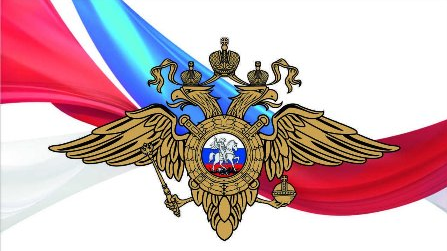 ПАМЯТКА ИНОСТРАННОМУ ГРАЖДАНИНУО ПРОХОЖДЕНИИ НА ТЕРРИТОРИИ РФ ОБЯЗАТЕЛЬНОЙ ГОСУДАРСТВЕННОЙ ДАКТИЛОСКОПИЧЕСКОЙ РЕГИСТРАЦИИ,  ФОТОГРАФИРОВАНИЯ И МЕДИЦИНСКОГО ОСВИДЕТЕЛЬСТВОВАНИЯУМВД России по Калужской областиВ соответствии с требованиями Федерального закона от 1 июля 2021 г. 
№ 274-ФЗ «О внесении изменений в Федеральный закон «О правовом положении иностранных граждан в Российской Федерации» и Федеральный закон «О государственной дактилоскопической регистрации в Российской Федерации», а также приказа МВД России от 2 ноября 2021 г. № 800                  «Об утверждении форм, описания, порядка учета документов, подтверждающих прохождение обязательной государственной дактилоскопической регистрации и фотографирования иностранными гражданами и лицами без гражданства, прибывшими в Российскую Федерацию в целях, не связанных с осуществлением трудовой деятельности, на срок, превышающий девяносто календарных дней, либо в целях осуществления трудовой деятельности» с 29 декабря 2021 г.:- иностранные граждане, прибывшие в Российскую Федерацию в целях, не связанных с осуществлением трудовой деятельности, на срок, превышающий 90 календарных дней, подлежат ОБЯЗАТЕЛЬНОЙ ГОСУДАРСТВЕННОЙ ДАКТИЛОСКОПИЧЕСКОЙ РЕГИСТРАЦИИ И ФОТОГРАФИРОВАНИЮ в течение 90 календарных дней со дня въезда в Российскую Федерацию;- иностранные граждане, прибывшие в Российскую Федерацию с целью осуществления трудовой деятельности, подлежат ОБЯЗАТЕЛЬНОЙ ГОСУДАРСТВЕННОЙ ДАКТИЛОСКОПИЧЕСКОЙ РЕГИСТРАЦИИ И ФОТОГРАФИРОВАНИЮ в течение 30 календарных дней со дня въезда в Российскую Федерацию.Для прохождения обязательной государственной дактилоскопической регистрации и фотографирования иностранные граждане обязаны лично обратиться:- ДЛЯ ТРУДОВЫХ МИГРАНТОВ в отдел по вопросам трудовой миграции управления по вопросам миграции УМВД России по Калужской области по адресу: Калужская обл., Боровский р-н,                                                 д. Старомихайловское, владение 2 (здание ГБУ Калужской области «Многофункциональный миграционный центр»);- ДЛЯ НЕТРУДОВЫХ МИГРАНТОВ (ВСЕХ КАТЕГОРИЙ) по адресу: г. Калуга, 2-й Тарутинский проезд, д. 4, филиал по Калужской области ФГУП «Паспортно-визовый сервис» МВД России. При обращении иностранные граждане ОБЯЗАНЫ ПРЕДОСТАВИТЬ: - документ, удостоверяющий личность (оригинал);- сертификат об отсутствии заболевания, вызываемого вирусом иммунодефицита человека (ВИЧ-инфекции), и иные документы, подтверждающие прохождение медицинского освидетельствования.После прохождения обязательной государственной дактилоскопической регистрации и фотографирования, ВЫДАЕТСЯ ДОКУМЕНТ, в т.ч. в форме карты с электронным носителем информации, в которой будут отражены биометрические данные иностранного гражданина. Обязательная государственная дактилоскопическая регистрация и фотографирование иностранных граждан ПРОВОДЯТСЯ ОДНОКРАТНО.Перечисленные процедуры осуществляются при ОФОРМЛЕНИИ ПАТЕНТОВ И РАЗРЕШЕНИЙ НА РАБОТУ на территории субъекта Российской Федерации, а также при решении вопроса о ПЕРВИЧНОМ МИГРАЦИОННОМ УЧЕТЕ ЛИБО ПРИ ЕГО ПРОДЛЕНИИ.Иностранные граждане и лица без гражданства, прибывшие в Россию с целью осуществления трудовой деятельности, а также прибывшие на срок свыше 90 суток, обязаны предоставить действующие медицинские документы, подтверждающие медицинское освидетельствование. Сроки предоставления медицинских документов приравнены к срокам проведения дактилоскопической регистрации и фотографирования.Иностранному гражданину необходимо пройти медицинское освидетельствование на наличие или отсутствие факта употребления ими наркотических средств или психотропных веществ без назначения врача либо новых потенциально опасных психоактивных веществ, инфекционных заболеваний, представляющих опасность для окружающих, а также заболевания, вызываемые вирусом  иммунодефицита человека (ВИЧ-инфекции), в медицинских организациях, находящихся на территории Российской Федерации, если иное не предусмотрено международным договором Российской Федерации или федеральным законом.Медицинское освидетельствование можно пройти в следующих уполномоченных медицинских учреждениях Калужской области: В случае истечения срока действия медицинских документов иностранный гражданин ОБЯЗАН В ТЕЧЕНИЕ 30 РАБОЧИХ ДНЕЙ со дня истечения их срока действия повторно пройти медицинское освидетельствование. Требования о прохождении на территории РФ обязательной государственной дактилоскопической регистрации,  фотографирования и медицинского освидетельствования НЕ РАСПРОСТРАНЯЮТСЯ НА ГРАЖДАН БЕЛОРУССИИ, А ТАКЖЕ ДЕТЕЙ ДО 6 ЛЕТ.ВНИМАНИЕ!В случае нарушения срока предоставления медицинских документов              либо неисполнения иностранным гражданином обязанностей по прохождению обязательной государственной дактилоскопической регистрации, фотографирования и медицинского освидетельствования            срок пребывания сокращается, а в отношении иностранного гражданина  может быть принято решение о нежелательности пребывания (проживания) в Российской Федерации или решение о неразрешении въезда в Российскую Федерацию (если по результатам медицинского освидетельствования установлен факт употребления ими наркотических средств или психотропных веществ без назначения врача либо новых потенциально опасных психоактивных веществ, либо установлено, что данные иностранные граждане страдают заболеванием, вызываемым вирусом иммунодефицита человека (ВИЧ-инфекцией), либо страдают одним из инфекционных заболеваний, которые представляют опасность для окружающих).1.Государственное бюджетное учреждение Калужской области "Калужский областной клинический кожно-венерологический диспансер"248000, г. Калуга, 
ул. Первомайская, 
д. 332.Государственное бюджетное учреждение Калужской области "Областная туберкулезная больница"248003, г. Калуга,
ул. М. Горького, д. 853.Государственное бюджетное учреждение Калужской области "Наркологический диспансер Калужской области"248025, г. Калуга, 
ул. Шахтеров, д. 54.Государственное автономное учреждение Калужской области "Калужский областной центр по профилактике и борьбе со СПИД и инфекционными заболеваниями"248023, г. Калуга, 
ул. Степана Разина, д. 1